Go Go Go Stop! By Charise Mericle HarperStorytime Ideas	Themes: Transportation, Construction, City, Colour Rhymes and SongsElevator SongOh, the city is great And the city is grand. There are lots of tall buildings On a little piece of land.We live way up on the fifty-seventh floor And this is what we do. When we go out the door: Take the elevator up, Take the elevator down Take the elevator up, Take the elevator down Take the elevator up, Take the elevator down Then we turn around!Green Means Go!Green means “GO!” Go! Go! Go! (march in place)
Yellow means “Slow.” Slow... slow... slow. (march in slow motion)
Red means “STOP!” (stop suddenly)
Go! Go! Go! (move fast!)
Slow... slow... slow. (move slowly)
Stop! (stop suddenly)Little ClockTick, tock, tick, tockListen to the little clock.Tick, tock, tick tockNow it’s time for us to stop!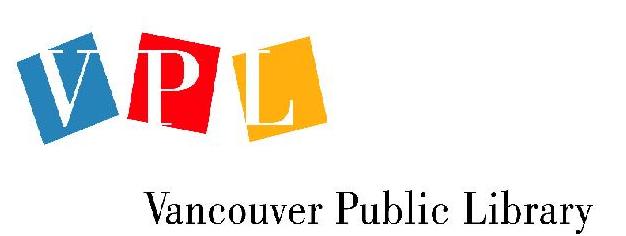 Peter Works With One HammerPeter works with 1 hammer, 1 hammer, 1 hammer 
Peter works with 1 hammer, this fine day. 
(1 hammer-fist pounding)
Peter works with 2 hammers, etc.
(2 hammers-2 fists pounding)
Peter works with 3 hammers, etc.
(3 hammers-2 fists & 1 foot pounding)
Peter works with 4 hammers, etc.
(4 hammers-2 fists & 2 feet pounding)
Peter works with 5 hammers, etc.
(5 hammers-2 fists & 2 feet & head nodding)What Are You Wearing What are you wearing, what are you wearing,
What are you wearing, today, today?
What are you wearing, what are you wearing,
What are you wearing, today, today?If you're wearing green, stand up
If you're wearing red, stand upIf you're wearing blue, stand up
If you're wearing yellow, stand upIf you're wearing purple, stand up
If you're wearing orange, stand upWhat are you wearing, what are you wearing,
What are you wearing, today, today?
What are you wearing, what are you wearing,
What are you wearing, today, today?The Wheels on the BusThe wheels on the bus go round and round,
round and round, round and round.
The wheels on the bus go round and round,
all through the town.We Wiggle and Stop We wiggle and wiggle and STOP.We wiggle and wiggle and STOP.We wiggle and wiggle and Wiggle and wiggle andWiggle and wiggle and STOP.Storytime Books About TransportationRow Row Row Your Boat, 2014 Cabrera, Jane (J+FIC)Wheels on the Bus, 2011Cabrera, Jane (J+BABES)Toot Toot Beep Beep, 2008Garcia, Emma (J+BABES)Seals on the Bus, 2000Hort, Lenny (J+FIC)Storytime Books About Construction:Night Worker, 2000Banks, Kate (J+FIC)Go Go Go Stop, 2014Harper, Charise, Mericle (J+FIC)Building With Dad, 2006Nevius, Carol (J+FIC)Goodnight, Goodnight Construction Site, 2011Rinker, Sherri Duskes (J+FIC)Storytime Books About the City:Tap Tap Boom Boom, 2014Bluemle, Elizabeth (J+FIC)Mr Tiger Goes Wild, 2013Brown, Peter (J+FIC)Nana in the City, 2014Castillo, Lauren (J+FIC)Doug Unplugged, 2013Yaccarion, Dan (J+FIC)Storytime Books About Colour:I Ain’t Gonna Paint No More, 2005Beaumont, Karen (J+FIC)Dog’s Colorful Day, 2001 Dodd, Emma (J+FIC)Go Away Big Green Monster, 1992Emberley, Ed (J+BABES)I Spy With My Little Eye, 2011Gibbs, Edward (J+FIC)Blue Chameleon, 2010Gravett Emily (J+FIC)Pete the Cat: I Love My White Shoes, 2010 Litwin, Eric (J+FIC)Brown Bear Brown Bear What Do You See, 1992Martin, Bill, Jr. (J+BABES)Lemons Are Not Red, 2004Seeger, Laura Vaccaro (J+BABES)More Themes to Explore Include: Opposites, Friendship and Cooperation